РОССИЙСКАЯ ФЕДЕРАЦИЯИРКУТСКАЯ ОБЛАСТЬ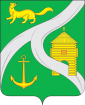 МУНИЦИПАЛЬНОЕ ОБРАЗОВАНИЕ«ГОРОД УСТЬ-КУТ»АДМИНИСТРАЦИЯПОСТАНОВЛЕНИЕот 24.07.2018г. № 741-ПОб ограничении движениягрузовых транспортных средствпо улично-дорожной сети муниципального образования«город Усть-Кут»В целях сохранности автомобильных дорог местного значения и обеспечения безопасности дорожного движения на улично-дорожной сети муниципального образования «город Усть-Кут», в соответствии со                              ст.14 Федерального закона Российской Федерации от 06.10.2013г. №131-ФЗ «Об общих принципах организации местного самоуправления в Российской Федерации», Федеральным законом от 10.12.1995г. №196-ФЗ «О безопасности дорожного движения», Федеральным законом от 08.11.2007г. №257-ФЗ «Об автомобильных дорогах и дорожной деятельности в Российской Федерации и о внесении изменений в отдельные законодательные акты Российской Федерации», постановлением Правительства Иркутской области от 11.05.2012г. №233-пп «О порядке осуществления временных ограничения или прекращения движения транспортных средств по автомобильным дорогам регионального или межмуниципального, местного значения в Иркутской области», руководствуясь ст.ст. 6, 33, 47 Устава Усть-Кутского муниципального образования (городского поселения):ПОСТАНОВЛЯЮ:1. Ограничить движение грузовых транспортных средств, с разрешенной максимальной массой более 3,5 тонн, по следующим участкам улично-дорожной сети муниципального образования «город Усть-Кут» на период проведения ремонтных работ автомобильной дороги:- с 30 июля 2018 года по 10 августа 2018 года от регулируемого перекрестка улиц Речников – Халтурина до поворота на автомобильный мост через реку Лена, по улице Речников города Усть-Кута Иркутской области;- с 11 августа 2018 года по 19 августа 2018 года от дома 18, по улице Речников, до административного здания 1А, по улице Луговая города Усть-Кута Иркутской области;- с 20 августа 2018 года по 23 августа 2018 года от перекрестка улиц Некрасова – Халтурина до регулируемого перекрестка Халтурина – Дзержинского города Усть-Кута Иркутской области;- с 24 августа 2018 года по 28 августа 2018 года от перекрестка улиц Речников – Дзержинского до регулируемого перекрестка Халтурина – Дзержинского города Усть-Кута Иркутской области;- с 29 августа 2018 года по 31 августа 2018 года от дома 12 по улице Кирова в сторону улицы Зверева города Усть-Кута Иркутской области;2. Движение грузовых транспортных средств, с разрешенной максимальной массой более 3,5 тонн, организовать в объезд по существующей улично-дорожной сети муниципального образования «город Усть-Кут» (улица Халтурина, улица Дзержинского, улица Речников).3. ООО «ЗБСМ МК-162» согласовать с ОГИБДД МО МВД России «Усть-Кутский» схему объездов участков дороги, расстановки временных дорожных знаков и информационных щитов.4. Рекомендовать начальнику межмуниципального отдела министерства внутренних дел России «Усть-Кутский» Кицулу Ю.В. осуществлять контроль за движением грузовых транспортных средств, с разрешенной максимальной массой более 3,5 тонн, в соответствии с пунктом 1 настоящего постановления.5. Председателю комитета промышленности, транспорта, связи и потребительского рынка администрации муниципального образования                       «город Усть-Кут» Ковалёву Э.А. при выдаче специального разрешения (согласования маршрута) на движение по автомобильным дорогам транспортных средств, осуществляющих перевозки тяжеловесных и (или) крупногабаритных грузов по указанным улицам муниципального образования «город Усть-Кут», отображать в пункте «особые условия» временное ограничение движения грузовых транспортных средств.6. Настоящее постановление опубликовать (обнародовать) в газете «Диалог-ТВ» и (или) на официальном сайте администрации муниципального образования «город Усть-Кут» www.admustkut.ru в информационно-телекоммуникационной сети «Интернет»7. Контроль за исполнением настоящего постановления возложить на первого заместителя главы муниципального образования «город Усть-Кут» Кокшарова Е.В.Глава администрации муниципального образования«город Усть-Кут»                                                                                         А.В. Душин